PENGARUH LINGKUNGAN KERJA DAN KEPEMIMPINANTERHADAP KEPUASAN KERJA PERAWAT SERTA IMPLIKASINYA PADA KINERJA PERAWAT DI RUANG RAWAT INAP   RUMAH SAKIT UMUM DAERAH CIBABAT KOTA CIMAHIProgram Magister Manajemen Pascasarjana Universitas Pasundan Konsentrasi Manajemen Administrasi Rumah SakitOleh:HADI ABDILLAHNPM: 148 020 066ABSTRAKKinerja seorang perawat dapat dilihat dari mutu asuhan keperawatan yang diberikan pada pasien. Pada dasarnya yang dijadikan acuan dalam menilai kualitas pelayanan keperawatan adalah dengan menggunakan standar praktik keperawatan. Standar praktik keperawatan ini menjadi pedoman bagi perawat dalam melaksanakan asuhan keperawatan. Penelitian ini bertujuan untuk mengetahui pengaruh lingkungan kerja dan kepemimpinan terhadap kepuasan kerja serta implikasinya pada kinerja perawat di ruang rawat inap rumah sakit Cibabat kota Cimahi.Metode yang digunakan adalah metode survey, desain penelitian yang digunakan adalah cross sectional, yang menjadi sampel adalah perawat rawat inap di rumah sakit umum daerah cibabat sebanyak 133 orang dengan tekhnik pengambilan sampel proportional cluster random sampling.Hasil penelitian menunjukan lingkungan kerja dengan nilai 6,22 (cukup baik), kepemimpinan 4,91 (cukup baik), kepuasan kerja 5,07 (cukup baik) dan kinerja 6,21 (cukup baik). Pengaruh lingkunngan kerja terhadap kepuasan kerja sebesar 3,42, kepemimpinan memberikan pengaruh terhadap kepuasan kerja sebesar 2,23, serta lingkungan kerja dan kepemimpinan memberikan pengaruh terhadap kepuasan kerja sebesar 5,65, adapun pengaruh kepuasan kerja terhadap kinerja sebesar 5,84.Disarankan agar pimpinan lebih memperhatikan hal yang berhubungan dengan reward and punishment terhadap bawahan, serta lebih memperhatikan perihal inentif yang diberikan kepada bawahan, dan menerapkan standar perihal pelayanan yang diberikan oleh perawat terhadap pasien, agar perawat senantiasa ramah ketika melakukan asuhan keperawatan.Kata Kunci		: Kinerja, Perawat, Rumah Sakit.Daftar Bacaan 		: 64 (1989-2016)PENDAHULUANTenaga paramedis perawatan di institusi Rumah Sakit merupakan unsur manusia yang menempati posisi strategis dibandingkan tenaga kesehatan yang lain, mereka merupakan ujung tombak dalam proses perawatan kepada pasien, sehingga diperlukan perhatian khusus dalam pengelolaannya. Pada perusahaan jasa seperti rumah sakit, peran sumber daya manusia sangat diperlukan karena ia berhubungan langsung dengan kepuasan yang akan dirasakan pelanggan/pasien rumah sakit (Sujudi 2011). Dalam hal ini untuk mewujudkan kepuasan pasien tersebut harus terlebih dahulu adanya kinerja yang baik dari tenaga medis maupun paramedis khususnya perawat terkait. Kaitanya dengan kinerja perawat di Rumah Sakit khususnya rawat inap dikaitkan dengan hal-hal lain yang menyangkut dimensi kinerja perawat misalnya kepuasan kerja dari perawat, lingkungan kerja yang kondusif serta kepemimpinan yang baik.Sumber daya manusia dalam profesi keperawatan merupakan faktor terpenting dalam pelayanan rumah sakit, karena di hampir setiap negara hingga 80% pelayanan kesehatan diberikan oleh perawat (Baumann, 2007). Swansburg (2000) mengatakan bahwa 40%-60% sumber daya manusia di rumah sakit adalah tenaga keperawatan. Menurut Depkes. RI tahun 2006 sebanyak 40% pemberi pelayanan kesehatan di Indonesia adalah tenaga keperawatan. Oleh karena itu pelayanan keperawatan merupakan indikator baik buruknya kualitas pelayanan rumah sakit.Pelayanan keperawatan di rumah sakit merupakan  suatu faktor penentu bagi mutu pelayanan dan citra rumah sakit di mata masyarakat (Hasnita dan Sanusi, 2006). Kinerja seorang perawat dapat dilihat dari mutu asuhan keperawatan yang diberikan pada pasien. Pada dasarnya yang dijadikan acuan dalam menilai kualitas pelayanan keperawatan adalah dengan menggunakan standar praktik keperawatan. Standar praktik keperawatan ini menjadi pedoman bagi perawat dalam melaksanakan asuhan keperawatan (Nursalam, 2002).Namun demikian, saat ini rumah sakit justru mengalami berbagai masalah yang berhubungan dengan tenaga keperawatan dan pelayanan keperawatan. Masalah-masalah tersebut berhubungan dengan ketidakpuasan kerja perawat, kepemimpinan yang kerap tidak adil dalam memberikan reward dan punishment, lingkungan kerja yang buruk yang pada akhirnya mempengaruhi kepada kinerja perawat.Rumah sakit perlu memiliki kinerja prima untuk membantu penyembuhan pasien (Cherry & Jacob, 2005). Proses perawatan di rumah sakit yang lebih singkat akan mengurangi biaya yang dikeluarkan oleh pasien, pemerintah secara tidak langsung akan mendapatkan manfaat berupa berkurangnya subsidi di bidang kesehatan yang harus dibayarkan mengingat pemberian subsidi dari tahun ke tahun terus meningkat (Clark, 2008).Pelayanan kesehatan yang prima dan berdasarkan standar quality sebagai tujuan rumah sakit dapat diwujudkan dengan meningkatkan kualitas kinerja perawat dalam meningkatkan kualitas pelayanan keperawatan. Tujuan rumah sakit sejalan dengan tujuan keperawatan yaitu memberikan pelayanan keperawatan yang profesional kepada pasien. Tuntutan dalam pelayanan yang berkualitas sesuai dengan standar apabila tidak diikuti oelh kinerja maksimal dari perawat akan menghambat pencapaian tujuan yang telah ditetapkan oleh manajemen rumah sakit (Wibowo, 2007).Keputusan Menteri Kesehatan Tahun 2005 tentang Pedoman Pengembangan Manajemen Kinerja (PMK) Perawat, menyatakan bahwa PMK sangat berperan untuk tercapainya indikator SPM Kabupaten/Kota yang dilaksanakan oleh perawat di sarana kesehatan, mengingat perawat sebagai ujung tombak pelayanan kesehatan dengan jumlah yang cukup besar (40%) dari seluruh kategori tenaga kesehatan. Dalam rangka mewujudkan terciptanya pelayanan profesional keperawatan perlu disediakan pedoman pelaksanaan  Pengembangan Manajemen Kinerja (PMK) bagi perawat di saran pelayanan Kesehatan. Pedoman ini juga merupakan acuan bagi stake holder untuk menerapkan PMK di wilayah kerja masing-masing. PMK itu sendiri memfasilitasi terciptanya budaya kerja perawat yang mengarah kepada peningkatan mutu pelayanan keperawatan yang didasarkan pada profesionalisme, IPTEK, aspek legal, berlandaskan etika untuk mendukung sistem pelayanan kesehatan secara komprehensif.Prawirosentono (2009) menyatakan kinerja seorang pegawai akan baik jika pegawai mempunyai keahlian yang tinggi, kesediaan untuk bekerja, adanya imbalan/upah yang layak dan mempunyai harapan masa depan.Kepuasan kerja merupakan faktor pendorong meningkatnya kinerja pegawai yang pada gilirannya akan memberikan kontrisbusi kepada peningkatan kinerja organisasi. Blum dalam As’ad (2008) menyatakan bahwa kepuasan kerja merupakan hasil dari berbagai macam sikap yang terkait dengan pekerjaan dan faktor khusus seperti upah, supervisi, kestabilan pekerjaan, ketentraman kerja, kesempatan untuk maju, penilaian kerja yang adil, hubungan sosial di dalam pekerjaan dan perlakuan atasan.Menurut Mangkunegara (2009) lingkungan kerja meliputi uraian jabatan yang jelas, autoritas yang memadai, target kerja yang menantang, pola komunikasi, hubungan kerja yang harmonis, iklim kerja yang dinamis, peluang karir dan fasilitas kerja yang memadai. Lingkungan kerja yang tidak memuaskan dapat menurunkan semangat kerja dan akhirnya menurunkan produktifitas kerja pegawai (Ahyari, 2006).Sutrisno (2012) menganggap kepemimpinan sebagai kegiatan untuk mempengaruhi orang agar bekerja dengan rela untuk mencapai tujuan bersama. Secara luas kepemimpinan diartikan sebagai usaha yang terorganisasi untuk mengelola dan memanfaatkan sumber daya manusia, materiil, dan finansial guna mencapai tujuan yang telah ditetapkan.TUJUAN PENELITIANLingkungan kerja perawat di bangsal rawat inap Rumah Sakit Umum Daerah CibabatKepemimpinan di bangsal Rawat Inap Rumah Sakit Umum Daerah CibabatKepuasan kerja perawat di bangsal rawat inap Rumah Sakit Umum Daerah CibabatKinerja perawat di bangsal rawat inap Rumah Sakit Umum Daerah CibabatBesarnya pengaruh lingkungan kerja terhadap kepuasan kerja perawat di Rumah Sakit Umum Daerah CibabatBesarnya pengaruh kepemimpinan terhadap kepuasan kerja perawat di Rumah Sakit Umum Daerah CibabatBesarnya pengaruh lingkungan kerja dan kepemimpinan terhadap kepuasan kerja perawat di bangsal rawat inap Rumah Sakit Umum Daerah Cibabat baik secara simultanBesarnya pengaruh kepuasan kerja perawat terhadap kinerja perawat di bangsal rawat inap Rumah Sakit Umum Daerah Cibabat.METODE PENELITIANPenelitian ini menggunakan metode survey analitik dengan pendekatan cross sectional. Populasi dalam penelitian ini adalah seluruh perawat rawat inap di rumah sakit umum daerah cibabat kota cimahi yang berjumlah 198 orang. Sampel dalam penelitian ini sebanyak 133 orang diambil dengan menggunakan tekhnik proportional cluster random sampling. Proses pengumpulan data dilakukan dengan wawancara dan kuesioner. HASIL PENELITIANAnalisis DeskriptifAnalisis deskriptif bertujuan untuk mengetahui gambaran dari setiap variabel yang diteliti, dalam hal ini sejauhmana gambaran Lingkungan Kerja, Kepemimpinan, Kepuasan Kerja Perawat, dan Kinerja Perawat di Rumah Sakit Umum Daerah Cibabat Kota Cimahi. Tahapan analisis dilakukan sampai pada skor dan nilai rata-rata, dimana skor merupakan jumlah dari hasil perkalian setiap bobot nilai (1 sampai 10) dengan frekuensi.Tabel 4.1Pedoman KategorisasiSumber: Hasil Pengolahan Data, 2016Deskriptif Tanggapan Responden Mengenai Lingkungan KerjaTabel 4.2Rekapitulasi Data Tanggapan Lingkungan Kerja di Rumah Sakit Umum Daerah CibabatSumber : Hasil Pengolahan Data Kuesioner, 2016Berdasarkan tabel 4.2 di atas, dapat diketahui bahwa hasil rekapitulasi jawaban mengenai lingkungan kerja di Rumah Sakit Umum Daerah Cibabat yang diukur dengan dimensi lingkungan kerja fisik dan lingkungan kerja non fisik memperlihatkan rata-rata variabel sebesar 6,22 yang berarti bahwa lingkungan kerja di Rumah Sakit Umum Daerah Cibabat dapat diinterpretasikan berada pada kategori cukup baik.Deskriptif Tanggapan Responden Mengenai KepemimpinanTabel 4.3Rekapitulasi Data Tanggapan Kepemimpinan di Rumah Sakit Umum Daerah CibabatSumber : Hasil Pengolahan Data Kuesioner, 2016 dan Tabel 4.8Berdasarkan tabel 4.3 di atas, dapat diketahui bahwa hasil rekapitulasi jawaban mengenai kepemimpinan di Rumah Sakit Umum Daerah Cibabat yang diukur dengan dimensi bersikap adil, memberikan sugesti, mendukung tercapainya tujuan, katalisator, menciptakan rasa aman, dan representing memperlihatkan rata-rata variabel sebesar 4,91 yang berarti bahwa kepemimpinan di Rumah Sakit Umum Daerah Cibabat dapat diinterpretasikan berada pada kategori cukup baik.Deskriptif Tanggapan Responden Mengenai Kepuasan KerjaSecara keseluruhan, kepuasan kerja di Rumah Sakit Umum Daerah Cibabat yang diukur dengan dimensi insentif, penghargaan, dan hubungan interpersonal dapat dilihat pada tabel 4.11 berikut :Tabel 4.4Rekapitulasi Data Tanggapan Kepuasan kerja di Rumah Sakit Umum Daerah CibabatSumber : Hasil Pengolahan Data Kuesioner, 2016 dan Tabel 4.8 Berdasarkan tabel 4.4 di atas, dapat diketahui bahwa hasil rekapitulasi jawaban mengenai kepuasan kerja di Rumah Sakit Umum Daerah Cibabat yang diukur dengan dimensi insentif, penghargaan, dan hubungan interpersonal memperlihatkan rata-rata variabel sebesar 5,07 yang berarti bahwa kepuasan kerja di Rumah Sakit Umum Daerah Cibabat dapat diinterpretasikan berada pada kategori cukup baik.Deskriptif Tanggapan Responden Mengenai Kinerja PerawatSecara keseluruhan, kinerja perawat di Rumah Sakit Umum Daerah Cibabat yang diukur dengan dimensi sikap, pengetahuan, dan keterampilan, dapat dilihat pada tabel 4.5 berikut :Tabel 4.5Rekapitulasi Data Tanggapan Kinerja Perawat di Rumah Sakit Umum Daerah CibabatSumber : Hasil Pengolahan Data Kuesioner, 2016  dan Tabel 4.8 Berdasarkan tabel 4.5 di atas, dapat diketahui bahwa hasil rekapitulasi jawaban mengenai kinerja perawat di Rumah Sakit Umum Daerah Cibabat yang diukur dengan dimensi sikap, pengetahuan, dan keterampilan memperlihatkan rata-rata variabel sebesar 6,21 yang berarti bahwa kinerja perawat di Rumah Sakit Umum Daerah Cibabat dapat diinterpretasikan berada pada kategori cukup baik.B. Analisis VerifikatifUntuk mengetahui pengaruh Lingkungan Kerja dan Kepemimpinan terhadap Kepuasan Kerja Perawat serta implikasinya pada Kinerja Perawat di Ruang Rawat Inap Rumah Sakit Umum Daerah Cibabat Kota Cimahi akan dilakukan analisis jalur (path analysis) yang terdiri dari dua sub struktur. Pada sub struktur pertama akan dilakukan pengujian untuk mengetahui pengaruh Lingkungan Kerja dan Kepemimpinan terhadap Kepuasan Kerja Perawat sedangkan pada sub struktur kedua akan dilakukan pengujian untuk mengetahui pengaruh Kepuasan Kerja Perawat terhadap Kinerja Perawat.Pengaruh Lingkungan Kerja (X1) Terhadap Kepuasan Kerja Perawat (Y)Tabel 4.6Lingkungan Kerja Terhadap Kepuasan Kerja PerawatSumber : Hasil Pengolahan Data Kuesioner, 2016Dari tabel 4.6 di atas dapat dilihat bahwa pengaruh Lingkungan Kerja terhadap Kepuasan Kerja Perawat adalah sebesar 34,2% terdiri dari pengaruh langsung sebesar 25,6% dan pengaruh tidak langsung melalui Kepempimpinan sebesar 8,6%. Dengan arah hubungan yang positif, artinya semakin baik Lingkungan Kerja maka akan diikuti pula oleh semakin baiknya Kepuasan Kerja Perawat di Rumah Sakit Daerah Cibabat Kota Cimahi.Pengaruh Kepempimpinan (X2) Terhadap Kepuasan Kerja Perawat (Y)Tabel 4.7Kepempimpinan Terhadap Kepuasan Kerja PerawatSumber : Hasil Pengolahan Data Kuesioner, 2016Dari tabel 4.7 di atas dapat dilihat bahwa pengaruh Kepempimpinan terhadap Kepuasan Kerja Perawat adalah sebesar 22,3% terdiri dari pengaruh langsung sebesar 13,7% dan pengaruh tidak langsung melalui Lingkungan Kerja sebesar 8,6%. Dengan arah hubungan yang positif, artinya semakin baik Kepempimpinan maka akan diikuti pula oleh semakin baiknya Kepuasan Kerja Perawat di Rumah Sakit Daerah Cibabat Kota Cimahi.Pengaruh Lingkungan Kerja (X1) dan Kepempimpinan (X2) Terhadap Kepuasan Kerja Perawat (Y)Tabel 4.8Lingkungan Kerja dan Kepempimpinan Terhadap Kepuasan Kerja Perawat          Sumber : Hasil Pengolahan Data Kuesioner, 2016Dari tabel 4.8 di atas dapat dilihat bahwa pengaruh Lingkungan Kerja dan Kepempimpinan terhadap Kepuasan Kerja Perawat adalah sebesar 56,5%,  artinya 56,5% Kepuasan Kerja Perawat di Rumah Sakit Daerah Cibabat Kota Cimahi dipengaruhi oleh variabel Lingkungan Kerja dan Kepemimpinan, sedangkan sisanya sebesar 43,5% dipengaruhi oleh variabel lain yang tidak diteliti dalam penelitian ini.4.2.2 Pengaruh Kepuasan Kerja Perawat Terhadap Kinerja Perawat Pada bagian ini akan dilakukan analisis pengaruh dari variabel Kepuasan Kerja Perawat (Y) terhadap Kinerja Perawat (Z). Untuk melakukan analisis ini digunakan metode analisis jalur (path analysis) dengan hasil yang telah diperoleh dari pengolahan SPSS dengan hasil seperti di bawah ini:Tabel 4.9Koefisien Jalur (Korelasi)Berdasarkan output di atas diperoleh koefisien jalur Pzy= 0,764. Untuk analisis jalur dengan satu variabel bebas, maka koefisien jalur nilainya sama dengan koefisien korelasi. Tabel 4.10Uji Hipotesis Y Terhadap ZSumber : Hasil Pengolahan Data Kuesioner, 2016Dari pengujian di atas secara lengkap diagram jalur variabel eksogen terhadap variabel endogen adalah sebagai berikut: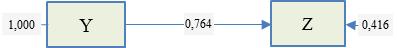 Gambar 4.2Diagram Jalur dan Koefisien Jalur Pengaruh Kepuasan Kerja (Y) Terhadap Kinerja Perawat (Y)	Untuk mengetahui besarnya pengaruh variabel eksogen (Kepuasan Kerja Perawat) terhadap variabel endogen (Kinerja Perawat) maka dapat dilihat pada nilai koefisien determinasi yakni nilai korelasi (koefisien jalur) yang dikuadratkan dan dikalikan 100.	KD 	= (r2) x 100	KD	= 0,764 x 100		= 58,4%Variabel Kepuasan Kerja memberikan pengaruh terhadap Kinerja Perawat di Rumah Sakit Umum Cibabat Kota Cimahi sebesar 58,4% sedangkan sisanya sebesar 41,6% dipengaruhi oleh variabel lain yang tidak diteliti dalam penelitian ini.  PEMBAHASAN 	Hasil analisis deskriptf menunjukan bahwa secara umum lingkungan kerja, kepemimpinan dan kepuasan kerja masuk dalam kategori cukup baik, begitu juga kinerja perawat di Rumah Sakit Cibabat Kota Cimahi secara umum seudah baik. Pada dasarnya jawaban responden terhadap seluruh item pertanyaan yang ada sebagian besar menjawab dengan nilai diantara 5 sampai dengan 7. Hal ini menandakan bahwa responden menjawab dengan kriteria cukup dan baik, dengan demikian respon dari responden cukup positif atau responsif. Dengan demikian bahwa rata-rata penilaian dari seluruh responden terhadap seluruh item pertanyaan memberikan penilaian yang cukup baik. Namun demikian respon ini masih ada yang menjawab nilai diantara 3 sampai dengan 4. Hal ini menandakan respon terhadap berbegai item pertanyaan belum optimal.Setiap karyawan harus memiliki integritas yang baik. Karena intergritas adalah kualitas yang paling dibutuhkan bagi keberhasilan suatu bisnis (Lupiyoadi, 2007). Integritas akan membantu karyawan untuk tetap konsisten dimanapun berada. Karyawan yang memiliki integritas akan berbuat untuk kepentingan orang banyak, bukan untuk kepentingan pribadi, dimana karyawan dipercaya karena karakter yang mampu mengubah lingkungan sekitarnya dengan memberdayakan keunggulan, prestasi, dan potensi yang dimiliki lingkungan tempat bekerja. Kepercayaan merupakan faktor yang sangat penting bagi seorang karyawan yang akan membuatnya berpengaruh serta merupakan perekat dalam hubungan kebersamaan, berkaitan dengan kepribadian dan sikap karyawanDari hasil analisis verifikatif mengenai pengaruh lingkungan kerja (X1)  dan kepemimpinan (X2) terhadap kepuasan kerja (Y) dapat diketahui nilai sebesar 56,5% ini berarti lingkungan kerja dan kepemimpinan memiliki pengaruh yang positif dan signifikan terhadap kepuasan kerja perawat. Hal ini menggambarkan bahwa tinggi rendahnya lingkungan kerja dan kepemimpinan yang dirasakan perawat akan menentukan tinggi rendahnya kepuasan kerja perawat di Rumah Sakit Umum Daerah Cibabat Kota Cimahi. Sementara itu pengaruh secara parsial dapat diketahui bahwa lingkungan kerja dengan nilai 34,2% lebih dominan mempengaruhi kepuasan kerja perawat di Rumah Sakit Umum Daerah Cibabat Kota Cimahi daripada variabel kepemimpinan, dan pengaruh kepuasan kerja terhadap kinerja perawat Rumah Sakit Umum Daerah Cibabat Kota Cimahi sebesar 58,4%. Temuan ini sejalan dengan penelitian Herzberg yang menyatakan bahwa faktor yang mendatangkan kepuasan adalah prestasi, pengakuan, pekerjaan itu sendiri, tanggung jawab, kepemimpinan dan kemajuan (Armstrong, 2004). Kepuasan kerja berhubungan erat dengan faktor sikap dari karyawan terhadap pekerjaannya sendiri, situasi kerja, kerjasama antara pimpinan dengan sesama karyawan (As’ad, 2005). Sejalan dengan itu Martoyo (2000) kepuasan kerja (Job Satisfaction) adalah keadaan emosional karyawan dimana terjadi ataupun tidak terjadi titik temu antar nilai balas jasa kerja karyawan dari perusahaan atau organisasi dengan tingkat nilai balas jasa yang memang diinginkan oleh karyawan yang bersangkutan. Balas jasa karyawan ini, baik yang berupa finansial maupun nonfinansial.Kepemimpinan merupakan sebuah kunci kelangsungan hidup sebuah perusahaan itu sendiri karena pimpinan merupakan penggerak, pencetus tujuan, merencanakan dan menggerakan seluruh sumber daya manusia yang ada di dalam perusahaan sehingga tercapai tujuan dari perusahaan yang diinginkan. Rise dkk. (2010) dalam penelitiannya menyimpulkan bahwa kepemimpinan berpengaruh secara signifikan terhadap kepuasan kerja. Penelitian lain juga dilakukan oleh Zahari dan Shurbagi (2012), hasil dari penelitiannya menyatakan kepemimpinan mempunyai pengaruh yang positif dan signifikan terhadap kepuasan kerja. Selain itu juga Brahmasari dan Suprayetno (2008) dalam penelitiannya diperoleh hasil bahwa terdapat pengaruh yang signifikan antara variabel kepemimpinan terhadap kepuasan kerja karyawanLingkungan kerja fisik menjadi faktor pendukung dan kontributor penting tercapainya kepuasan kerja (Fathona, 2010). Keseluruhan dari faktor intern dan ekstern dan ekstern yang ada di sekitar tempat kerja setiap karyawan, dalam hal ini adalah berupa tempat fisik seperti kursi, meja serta peralatan kerja lainnya yang dapat mempengaruhi karyawan di dalam melaksanakan tugas dan pekerjaannya sehari-hari disebut dengan lingkungan kerja fisik (Mayasari, 2009). Lingkungan kerja fisik yang bagus akan berbanding lurus dengan kepuasan kerja ataupun hasil dari kinerja karyawan (Bakotic dan Tomislav, 2013). Untuk menciptakan iklim yang menyenangkan perlu adanya pengaturan dan pengontrolan lingkungan kerja dalam pengaturan penerangan tempat kerja, suara-suara gaduh, udara, kebersiha tempat kerja dan keamanan tempat kerja. Apabila lingkungan kerja menyenangkan, maka karyawan akan bekerja dengan gairah dan lebih serius (Suprayitno dan Sukir, 2007). Oleh sebab itu dapat dikatakan bahwa lingkungan kerja yang baik memberikan efek yang baik pula pada pekerjaan karyawanSIMPULAN DAN REKOMENDASISimpulan Berdasarkan hasil analisis dan pembahasan pada bab sebelumnya, maka peneliti mengambil kesimpulan sebagai berikut:Kondisi lingkungan kerja di Rumah Sakit Umum Daerah Cibabat Kota Cimahi diukur dengan dimensi lingkungan kerja fisik dan lingkungan kerja non fisik memperlihatkan indeks rata-rata variabel sebesar 6,22 yang berarti bahwa lingkungan kerja  di Rumah Sakit Umum Daerah Cibabat kota cimahi diinterpretasikan berada kategori cukup baik. Kondisi Kepemipinan di Rumah Sakit Umum Daerah Cibabat Kota Cimahi diukur dengan dimensi kepemimpinan memperlihatkan indeks rata-rata variabel sebesar 4,91 yang berarti bahwa kepemimpinan di Rumah Sakit Umum Daerah Cibabat Kota Cimahi tergolong cukup baik.Kondisi kepuasan kerja perawat di Rumah Sakit Umum Daerah Cibabat kota Cimahi diukur dengan dimensi kepuasan kerja perawat memperlihatkan indeks rata-rata variabel sebesar 5,07 yang berarti bahwa kepuasan kerja perawat di Rumah Sakit Umum Daerah Cibabat Kota Cimahi tergolong cukup baik.Kondisi kinerja perawat di Rumah Sakit Umum Daerah Cibabat kota Cimahi diukur dengan dimensi kinerja perawat memperlihatkan indeks rata-rata variabel sebesar 6,21 yang berarti bahwa kinerja perawat di Rumah Sakit Umum Daerah Cibabat Kota Cimahi tergolong cukup baik.Lingkungan kerja memberikan pengaruh terhadap kepuasan kerja perawat di Rumah Sakit di Rumah Sakit Umum Daerah Cibabat sebesar 3,42.Kepemimpinan memberikan pengaruh terhadap kepuasan kerja perawat di Rumah Sakit di Rumah Sakit Umum Daerah Cibabat sebesar 2,23.Lingkungan kerja dan kepemimpinan memberikan pengaruh terhadap kepuasan kerja perawat di bangsal rawat inap Rumah Sakit Umum Daerah Cibabat baik secara simultan sebesar 5,65.Kepuasan kerja memberikan pengaruh terhadap kinerja perawat di bangsal rawat inap Rumah Sakit Umum Daerah Cibabat sebesar 5,84.RekomendasiBerdasarkan hasil penelitian, penulis bermaksud memberikan saran sebagai suatu pertimbangan bagi pihak Rumah Sakit Umum Daerah Cibabat Kota Cimahi yaitu sebagai berikut:Saran Praktis Pihak Rumah Sakit Umum Daerah Cibabat Kota Cimahi khususnya pimpinan (Direktur Utama) harus lebih memperhatikan hal yang berhubungan dengan pemeberian reward dan punishment terhadap bawahan. Rumah sakit harus lebih memperhatikan perihal insentif yang diberikan kepada perawat, karena hal ini akan berdampak baik dan buruknya kinerja perawat selama bekerja.Rumah sakit harus menerapkan standar perihal pelayanan yang diberikan oleh perawat terhadap pasien, agar perawat senantiasa ramah ketika melakukan asuhan keperawatan.Saran Bagi Peneliti LainSelain lingkungan kerja, kepemimpinan, dan lingkungan kerja masih ada variabel lain yang memberikan pengaruh terhadap kinerja perawat berdasarkan pada pengaruh epsilon yaitu sebesar 41,6%. Oleh karena itu perlu dilakukan penelitian lanjutan untuk meneliti variabel lain yang mempengaruhi kinerja perawat seperti kompetensi dan budaya organisasi.DAFTAR PUSTAKAArikunto, S. 2006. Prosedur penelitian suatu pendekatan praktik. Jakarta: Rineka Cipta.Anoraga, P. 2009. Manajemen Bisnis. Jakarta: Rineka Cipta.As’ad, M. 2005. Psikologi Islam Seri Sumber Daya Manusia. Yogyakarta: LibertyAting & Sambas, 2006. Aplikasi Statistika Dalam Penelitian, Penerbit Pustaka Setia, BandungBakotic & Tomislav, 2013. Relationship between Working Conditions and Job Satisfaction: The Case of Croatian Shipbuilding Company. International Journal of Business and Social Science. 4 (2), pp:206-212.Brahmasari, I.A & Suprayetno, A. 2008. Pengaruh Motivasi Kerja, Kepemimpinan dan Budaya Organisasi Terhadap Kepuasan Kerja Karyawan serta Dampaknya pada Kinerja Perusahaan (Studi kasus pada PT. Pei Hai International Wiratama Indonesia). Jurnal Manajemen dan Kewirausahaan, Vol. 10, No. 12.Curtis, W. 2007. Management and Organizational Behaviour, 3rd edition. McDraw Hill. New York.Depkes RI. 2006. Pedoman Sasaran Keselamatan Pasien. Jakarta.Gilles. 2006. Nursing Mangement. Philadelpia: W.B. Saunders Company.Hakim et al, 2014. Pengaruh Hubungan Interpersonal dan Lingkungan Kerja Terhadap Kepuasan Kerja Perawat di Ruangan UGD RSUD Salewangang Maros. Tesis. Universitas Sumatera Utara. Medan.Handoko. T, Hani. 2005. Manajemen Personalia dan Sumber Daya Manusia, Edisi Kesembilan, Yogyakarta: BPPE                 2007. Manajemen Personalia dan Manajemen Sumber Daya Manusia. Yogyakarta: BPPEHerzberg, Fredrick. 2008. One More Time: How do You Motivate Employees?.Boston : Harvard Bussiness Press.Heymen and Martin E. 1989. A study of The Relationship of Job Satisfaction,Motivation, and Participation in Continuing Education in Nursing. Columbia: University of CincinnatiLupiyoadi, Rambat. 2007. Manajemen Jasa. Yogyakarta: Andi.Luthans, Fred. 2007. Perilaku Organisasi, Edisi Ketujuh, Penerbit ANDI, Yogyakarta. Mangkunegara, Anwar Prabu. 2009. Evaluasi Kinerja SDM, Cetakan Keempat, Penerbit Refika Aditama, JakartaMayasari, Agustina. 2009. Analisis Pengaruh Persepsi Faktor Manajemen Keperawatan Terhadap Tingkat Kepuasan Kerja Perawat di Ruang Rawat Inap RSUD Kota Semarang. Pascasarjana IKM-Undip.Moekijat. 2010. Manajemen Sumber Daya Manusia. Bandung: Mandar Maju.Nursalam, 2007. Manajemen Keperawatan: Aplikasi Dalam Praktek Keperawatan Profesional. Edisi kedua. Salemba Medika, JakartaPatricia, A. 2002. Buku Ajar Fundamental Keperawatan: konsep, proses, dan praktik (Yasmi Asih, Devi yulianti, Monica ester, Terjemahan), (Ed4) vol. 1 Jakarta: EGCPramudyo, Anung. 2008. Analisis Faktor-faktor yang mempengaruhi kinerja dosen negeri dipekerjakan pada kopertis wilatah V Yogyakarta, (Online), jurnal.umy.ac.id/index.php/jbti/article/view/.../198 diakses pada 6 Maret 2016Prawirosentono, Suyadi. 2009. MSDM Kebijakan Kinerja Karyawan. BPFE Yogyakarta: YoyakartaRise, dkk. 2010. Pengaruh Gaya Kepemimpinan terhadap Kinerja dan Kepuasan Kerja Karyawan PT. Semen Gresik (Persero) Tbk. Wacana, 13 (4). ISSN. 1411-0199. Diakses pada tanggal 23 April 2016.Rivai, Veithzal, 2010. Manajemen Sumber Daya Manusia Untuk Perusahaan Edisi Kedua, PT. Raja Grafindo Persada, JakartaRobbins, Stephen P. 2006. Perilaku Organisasi. Jakarta: PT. Indeks Kelompok Gramedia.Sedarmayanti. 2007. Manajemen Sumber Daya Manusia, Reformasi Birokrasi dan Pegawai Negeri Sipil. Bandung: Refika Aditama.Stoner, James, A.F.  2008. Management. Englewood cliffs, N.J: prentice hall, inc.Sugiyono. 2007. Metode Penelitian Administrasi, Cetakan Kelima Belas, Penerbit Alfabeta, Jakarta.Sutrisno. 2012. Manajemen Sumber Daya Manusia, Jakarta, Kencana.Wibowo, 2007. Manajemen Kinerja. PT. Raja Grafindo: Jakarta.Yukl, Gary. 2010. Kepemimpinan dalam Organisasi, Edisi Kelima. Jakarta: PT. Indeks.KategoriIntervalSangat Kurang / Sangat Lemah1,0 - 2,8Kurang / Lemah2,8 - 4,6Cukup / Sedang4,6 - 6,4Baik / Kuat6,4 - 8,2Sangat baik / Sangat Kuat8,2 – 10NoDimensi dan IndikatorSkor Rata-rataKategoriNoDimensi dan IndikatorSkor Rata-rataKategoriLINGKUNGAN FISIK 1Bau tidak sedap4,61Cukup 2Temperatur udara5,95Cukup 3Modifikasi ruangan6,04Cukup 4Kebersihan6,44Kuat 5Penerangan6,64Kuat 6Sirkulasi udara6,36CukupLINGKUNGAN NON FISIK7 Hubungan perawat dengan perawat6,00Cukup8Hubungan perawat dengan atasan 6,56Kuat9Kebisingan yang terjadi di sekitar rumah sakit dapat ditangani6,87Kuat10Kelembaban6,72KuatRata-rataRata-rata6,22CukupNoDimensi dan IndikatorSkor rata-rataKategoriNoDimensi dan IndikatorSkor rata-rataKategoriBERSIKAP ADIL 11Tidak membedakan dalam hal memberikan reward dan punsihment3,65LemahMEMBERIKAN SUGESTI 12Memecahkan masalah secara bersama 4,92Cukup 13Mengajak bawahan untuk melakukan pekerjaannya dengan  baik4,95CukupMENDUKUNG TERCAPAINYA TUJUAN 14Mendorong bawahan untuk senantiasa bersemangat 4,56Lemah 15Kemampuan interpersonal4,98Cukup 16Kewibawaan4,79CukupKATALISATOR 17Pemberdayaan staf5,38Cukup 18Memberikan program  pelatihan secara berkala kepada bawahan5,23Cukup 19Memotivasi bawahan5,44Cukup 20Optimis dalam mencapai tujuan5,32Cukup 21Memberi informasi5,57CukupMENCIPTAKAN RASA AMAN 22Memberikan rasa aman kepada bawahan4,77Cukup 23Membela anak buah5,05CukupREPRESENTING 24Bawahan merasa terwakili oleh direktur4,54Lemah 25Merasa diikutsertakan dalam segala hal oleh Direktur4,70Cukup 26Direktur dapat dijadikan teladan4,67CukupRata-rataRata-rata4,91CukupNoDimensi dan IndikatorSkor Rata-rataKategoriNoDimensi dan IndikatorSkor Rata-rataKategoriINSENTIF 27 Kesesuaian insentif dengan pekerjaan3,72Lemah 28Insentif sudah sesuai dengan yang diharapkan5,08Cukup 29Rumah sakit sudah menetapkan standar dalam pemberian insentif5,15Cukup 30Insentif yang diberikan dapat memenuhi keubutuhan sehari-hari4,63CukupPENGHARGAAN31 Program pelatihan yang diadakan Rumah sakit untuk perawat5,11Cukup 32Program pengembangan karier bagi perawat4,97Cukup33Reward yang diberikan untuk setiap pencapaian5,56Cukup34Hubungan antara atasan dan bawahan baik dan tidak kaku5,51CukupHUBUNGAN INTERPERSONAL 35Direktur selalu mengkomunikasikan dengan bawahan dalam hal pencapaian tugas5,63Cukup 36Menghargai perbedaan latar belakang antar pegawai selalu bekerja sama dengan rekan kerja5,53Cukup 37Kerjasama antar perawat5,81Cukup 38Keakraban sesama pegawai sehingga membuat nyaman4,91Cukup 39Membela bawahan 5,15Cukup 40Bawahan merasa terwakili oleh direktur4,71Cukup 41Bawahan merasa diikutsertakan dalam segala hal4,82Cukup 42Direktur dapat dijadikan teladan4,85CukupRata-rataRata-rata5,07CukupNoDimensi dan IndikatorSkor Rata-rataKategoriNoDimensi dan IndikatorSkor Rata-rataKategoriSIKAP 43Ramah kepada pasien dan keluarga pasien4,26Lemah 44Bertanggung jawab dalam bekerja5,85Cukup 45Berpenampilan rapih5,94Cukup 46Loyalitas terhadap pekerjaan6,08Cukup 47Responsif terhadap kebutuhan pasien6,56Kuat 48Jujur 5,43Cukup 49Mampu mengendalikan emosi6,39Cukup 50Tanggap terhadap kebersihan alat dan lingkungan7,20KuatPENGETAHUAN 51Displin (Kehadiran)5,69Cukup 52Ketepatan cara pengkajian data6,92Kuat 53Ketepatan analisa data keperawatan7,02KuatKETERAMPILAN  54Ketepatan dalam penentuan diagnosa keperawatan6,34Cukup 55Rencana keperawatan berorientasi pada diagnosa keperawatan6,18Cukup 56Penguasaan terhadap proses askep6,44Kuat 57Melakukan tindakan sesuai SOP yang berlaku6,10Cukup 58Keberhasilan dalam melakukan tindakan6,02Cukup 59Kreatif dan inovatif dalam melakukan tindakan6,53Kuat 60Tindakan dilakukan berdasarkan prioritas masalah6,08Cukup 61Tindakan ditulis dalam dokumentasi keperawatan6,32Cukup 62Setiap tindakan selalu dievaluasi6,81KuatRata-rataRata-rata6,21CukupInterpretasi Analisis JalurInterpretasi Analisis JalurInterpretasi Analisis JalurInterpretasi Analisis JalurKetaranganKetaranganPengaruh%X1 (Lingkungan Kerja)Pengaruh langsung ke Y (Kepuasan Kerja)0,25625,6%X1 (Lingkungan Kerja)Pengaruh tidak langsung melalui X2 (Kepemimpinan) ke Y (Kepuasan Kerja)0,0868,6%JumlahJumlah0,34234,2%Interpretasi Analisis JalurInterpretasi Analisis JalurInterpretasi Analisis JalurInterpretasi Analisis JalurKetaranganKetaranganPengaruh%X2 (Kepemimpinanan)Pengaruh langsung ke Y (Kepuasan Kerja)0,13713,7%X2 (Kepemimpinanan)Pengaruh tidak langsung melalui X1 (Lingkungan Kerja) ke Y (Kepuasan Kerja)0,0868,6%JumlahJumlah0,22322,3%VariabelKoefisien JalurPengaruh Langsung Pengaruh tidak langsung (melalui)Pengaruh tidak langsung (melalui)Pengaruh Tidak Langsung Total VariabelKoefisien JalurPengaruh Langsung X1X2Pengaruh Tidak Langsung Total X10,50625,6-8,68,634,2X20,37013,78,6-8,622,3Total PengaruhTotal PengaruhTotal PengaruhTotal PengaruhTotal PengaruhTotal Pengaruh56,5CorrelationsCorrelationsCorrelationsCorrelationsKepuasan Kerja (Y)Kinerja Perawat (Z)Kepuasan Kerja (Y)Pearson Correlation1,764**Kepuasan Kerja (Y)Sig. (2-tailed),000Kepuasan Kerja (Y)N133133Kinerja Perawat (Z)Pearson Correlation,764**1Kinerja Perawat (Z)Sig. (2-tailed),000Kinerja Perawat (Z)N133133**. Correlation is significant at the 0.01 level (2-tailed).**. Correlation is significant at the 0.01 level (2-tailed).**. Correlation is significant at the 0.01 level (2-tailed).**. Correlation is significant at the 0.01 level (2-tailed).Koefisien JalurKoefisien Jalurt-hitungt-tabelKesimpulanKepuasan kerja perawat berpengaruh terhadap kinerja perawat0,76413,5681,978Ho Ditolak